ПОСТАНОВЛЕНИЕ                                                         JÖП«Об отмене Постановления главы      МО Черноануйское сельское поселение, утвержденного 13.09.2013 № 199 «Об организацииобучения населения способам защиты и действиямв чрезвычайных ситуациях»     На основании ПРОТЕСТА прокуратуры Усть-Канского района от 10.12.2018 года за № 07-03-2018 на Постановление главы  Муниципального Образования Черноануйское сельское поселение от 13.09.2013 г. № 199 «Об организации обучения населения способам защиты и действиям в чрезвычайных ситуациях», признать противоречащим федеральному законодательству и отменить.Глава   Черноануйского сельского поселения                                 Т.А.АкатьеваРЕСПУБЛИКА АЛТАЙ АДМИНИСТРАЦИЯ МУНИЦИПАЛЬНОГО ОБРАЗОВАНИЯ ЧЕРНОАНУСКОЕ СЕЛЬСКОЕ ПОСЕЛЕНИЕ 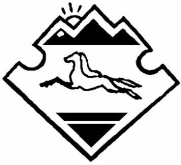  АЛТАЙ РЕСПУБЛИКАНЫҤКАН-ООЗЫ АЙМАКТЫ ЧАРГЫОЗЫ JУРТ АДМИНИСТРАЦИЯЗЫ          « 19 » декабря 2018 г.                                                                             №  25